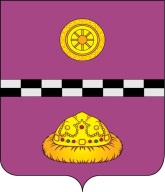 ПОСТАНОВЛЕНИЕот  06 октября  2017 г.								 № 402Об итогах проведения в 2017 году смотра – конкурса на лучший (образцовый) кабинет «Основы безопасности жизнедеятельности», «Безопасность жизнедеятельности» в образовательных организациях, расположенных на территории муниципального района «Княжпогостский»Руководствуясь Планом основных мероприятий муниципального района «Княжпогостский» в области гражданской обороны, предупреждения и ликвидации чрезвычайных ситуаций, пожарной безопасности и безопасности на водных объектах на 2017 год, постановлениемадминистрации МО МР «Княжпогостский» от 01сентября  2017 г.№342 «О проведении в 2017 году смотра – конкурса на лучший (образцовый) кабинет «Основы безопасности жизнедеятельности», «Безопасность жизнедеятельности» в образовательных организациях, расположенных на территории муниципального района «Княжпогостский», в целях совершенствования подготовки обучающихся в области гражданской обороны и защиты от чрезвычайных ситуаций природного и техногенного характера ПОСТАНОВЛЯЮ:Признать победителями смотра-конкурса кабинетов основ безопасности жизнедеятельности:- среди городских школ: МБОУ «СОШ №2» г. Емвы (директор школы – Меркушенко С.И.), занявшую 1 место (4 750 баллов); МБОУ «СОШ №1» г. Емвы (и.о. директора школы – Макарова Е.М.), занявшую 2 место (4 211 балл);- среди сельских школ:МБОУ «СОШ» пгт. Синдор (директор школы – Бровина А.И.), занявшую 1 место (2 483 балла);МБОУ «СОШ» п. Чиньяворык (директор школы – Гусак Е.В.), занявшую 2 место (1 805 балл);МАОУ «СОШ» с. Серегово (директор школы – Литвиненко О.В.), занявшую 3 место (1 259 баллов); - среди учебных заведений профессионального образования: ГПОУ «Княжпогостский политехнический техникум» (директор техникума - Гутсы А.В.), занявший 1 место (2 400 баллов).Вручить дипломы администрации МО МР «Княжпогостский» коллективам МБОУ «СОШ №1» г. Емвы, МБОУ «СОШ №2» г. Емвы, МБОУ «СОШ» пгт. Синдор, МБОУ «СОШ» п. Чиньяворык, МБОУ «СОШ» с. Серегово, ГПОУ «Княжпогостский политехнический техникум» занявшим 1, 2 и 3 места соответственно.Направить оценочные таблицы МБОУ «СОШ №2» г. Емвы,МБОУ «СОШ» п. Синдор, ГПОУ «Княжпогостский политехнический техникум», занявших 1 место на муниципальном этапе, для участия в республиканском этапе смотра – конкурса на лучший (образцовый) кабинет «Основы безопасности жизнедеятельности», «Безопасность жизнедеятельности» в образовательных организациях.4. Рекомендовать управлению образования администрации МО МР «Княжпогостский» (Пекус Ю.Г.) провести открытые уроки или тренировки в школах - победителях по наиболее сложным темам из разделов ГО и защиты от ЧС, мероприятиям противопожарной безопасности, а также с целью пропаганды передового опыта по организации подготовки учащихся по курсу ОБЖ, БЖД.5. Контроль за исполнением настоящего постановления возложить на заместителя руководителя администрации муниципального района «Княжпогостский»Немчинова А.Л.Руководитель администрации                                                             В.И.Ивочкин